/* AZ: la classe spip_logo se répète (et le float fout la merde) alors que la classe spip_logo_site n'est pas définie *//* Logos, documents et images */.spip_logo { float:right; margin: 0 0 10px 10px; padding:0; border: 1px solid Red; }.spip_logo { margin: 0 0 10px 10px; padding: 0; border: none; }.spip_logo_center { clear: both; display: block; margin: 0 auto 1.5em auto; }.spip_logo_left { float: left; margin-right: 1.5em; margin-bottom: 1.5em; }.spip_logo_right { float: right; margin-left: 1.5em; margin-bottom: 1.5em; }Résultat :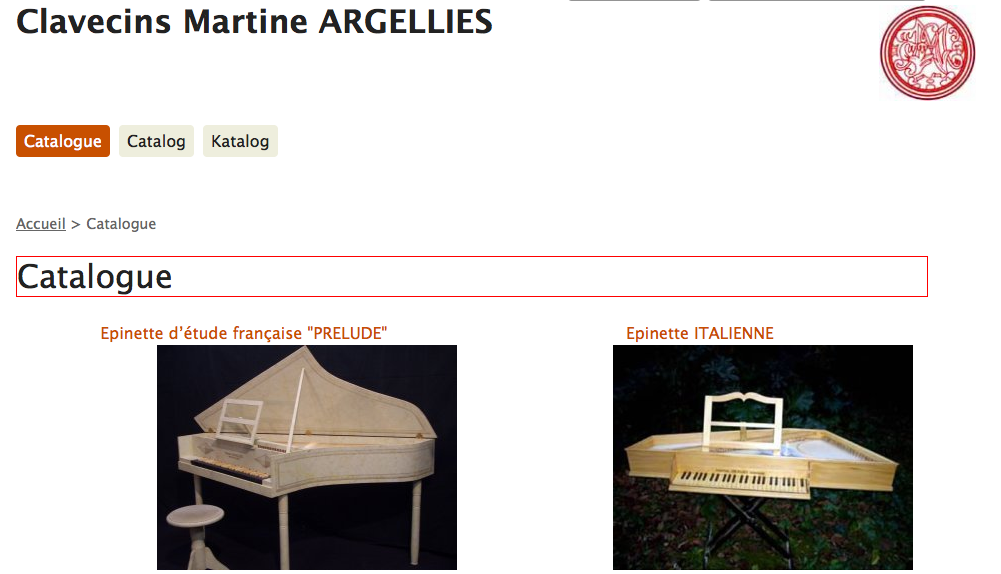 Si on supprime le premier .spip_logo :/* AZ: la classe spip_logo se répète (et le float fout la merde) alors que la classe spip_logo_site n'est pas définie *//* Logos, documents et images *//* .spip_logo { float:right; margin: 0 0 10px 10px; padding:0; border: 1px solid Red; } */.spip_logo { margin: 0 0 10px 10px; padding: 0; border: none; }.spip_logo_center { clear: both; display: block; margin: 0 auto 1.5em auto; }.spip_logo_left { float: left; margin-right: 1.5em; margin-bottom: 1.5em; }.spip_logo_right { float: right; margin-left: 1.5em; margin-bottom: 1.5em; }Résultat :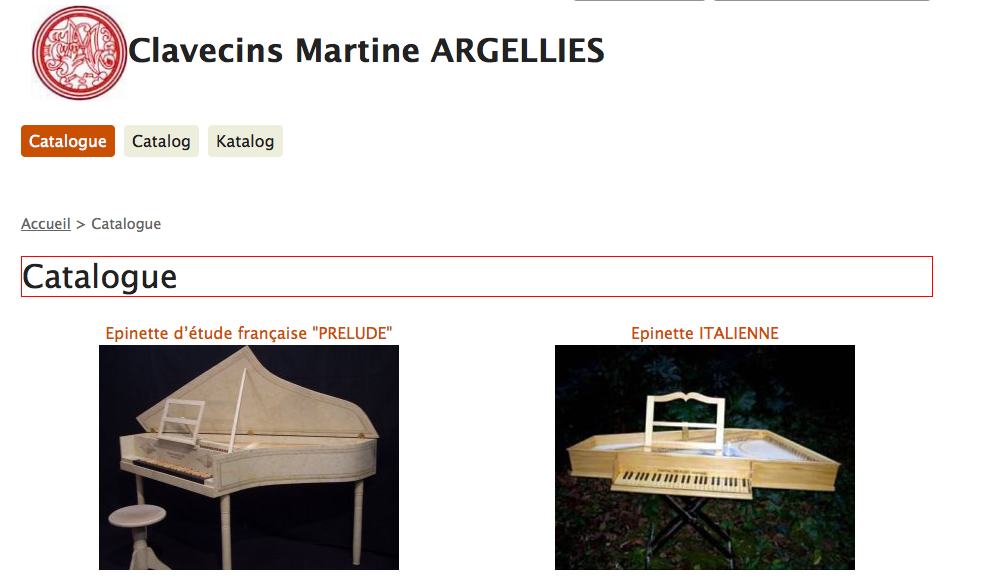 